Про організацію освітнього процесуза дистанційною формою навчанняНа виконання листа МОН від 06.03.2022 № 1/3371-22 «Про організацію освітнього процесу», інструктивно-методичні рекомендації щодо організації освітнього процесу та викладання навчальних предметів у закладах середньої освіти у 2022/2023, рекомендованих МОН України , методичних рекомендацій щодо організації освітнього процесу у 2022/2023 навчальному році в умовах воєнного стану у закладах загальної середньої освіти м. Харкова, рекомендованих листом Департаменту освіти Харківської міської ради від 10.08.2022 №01-22/1116/1-22, з огляду на наявну загрозу життю і здоров’ю учасників освітнього процесу внаслідок збройної агресії Російської Федерації та оголошення в Україні воєнного стану НАКАЗУЮ:Організувати  освітній процес за дистанційною формою навчання,  з використанням електронних  освітніх платформ і комунікаційних онлайн сервісів та інструментів в синхронному та асинхронному режимі взаємодії.                                                                                                                       З 01.09.2022 Затвердити перелік електронних освітніх платформ, онлайн сервісів та інструментів, за допомогою яких організовується освітній процес за дистанційною формою навчання : Moodle, Google Classroom, Microsoft Teams, Cisco WebEx, Classtime, Viber, Meet, Zoom, Skype.Заступнику директора з навчально-виховної роботи Бойко А.А.:Надавати педагогічним працівникам організаційну та методичну допомогу з питань організації освітнього процесу за дистанційною формою навчання.Протягом рокуЗабезпечити контроль за:Дотриманням порядку оцінювання навчальних досягнень здобувачів освіти відповідно до чинних критеріїв оцінювання навчальних досягнень учнів.З 01.09.2022 Забезпечити розміщення на офіційному сайті закладу інформації про  організації освітнього процесу для учнів 5-11-х класів за допомогою технологій дистанційного навчання.З 01.09.2022   Заступникам директора з навчально-виховної роботи Федяй Д.М. та Баннік М.Є. забезпечити контроль за:4.1. Виконанням освітніх програм педагогічними працівниками шляхом організації освітнього процесу за дистанційною формою навчання.     З 01.09.2022                                                                                                                             4.2. Здійснювати моніторинг і контроль якості організації освітнього процесу за дистанційною формою навчання.З 01.09.20225. Учителям 1-11 класів:5.1.	Забезпечити виконання освітніх програм шляхом організації освітнього процесу із використанням технологій дистанційного навчання.                                                                                                                  З 01.09.2022   5.2.	Використовувати систему HUMAN школа для організації дистанційного навчання та забезпечення ефективної комунікації між учасниками освітнього процесу.                                                                                                                    З 01.09.2022   5.3. Дотримуватися санітарних правил і норм щодо безперервної тривалості навчальної діяльності з технічними засобами навчання, тривалості виконання завдань для самопідготовки у позанавчальний час (домашніх завдань).                                                                                                             З 01.09.2022 5.4. Використовувати доступні засоби комунікації (телефонний, поштовий зв'язок тощо) для учнів, які не можуть взяти участь у синхронному режимі взаємодії з поважних причин (стан здоров'я, відсутність доступу (обмежений доступ) до мережі Інтернет або технічних засобів навчання тощо).                                                                                                                    З 01.09.2022   5.5. Дотримуватися вимог щодо захисту персональних даних учасників освітнього процесу в електронному освітньому середовищі.                                                                                                               З 01.09.2022   5.6.  Оцінювання результатів навчання учнів під час організації освітнього процесу здійснювати за системою оцінювання, визначеною законодавством, з обов’язковою фіксацією у електронних журналах та з дотриманням академічної доброчесності.                                                                                                                    З 01.09.2022   6. Класним керівникам 1-11 класів:6.1. Забезпечити налагодження та підтримку  зворотнього зв'язку та конструктивної комунікації між учасниками освітнього процесу.                                                                                                                   З 01.09.2022 6.2. Контролювати участь здобувачів освіти у синхронному та асинхронному режимах дистанційного навчання.                                                                                                                   З 01.09.2022 7. Контроль за виконанням цього наказу залишаю за собою.Директор школи                                                                   О.М. РоманенкоЗ наказом ознайомлені:Баннік М.Є.Басок О.О.Бойко А.А.Батула А.О.Голоднікова Т.О.Васіщева В.М.Відінєєв С.І.Карабанов О.О.Кириченко Н.М.Кириченко В.І.Кучук І.А.Васіщева В.М.Мамченко Л.О.Мірошниченко О.О.Олійник Ю.О.Петік К.М.Пилипенко А.Г.Питенко Н.С.Проскура Н.Є.Пустовалова В.В.Світлична А.В.Світлична М.С.Старікова О.М.Ткаченко В.В.Федяй Д.М.Філатова Н.О.Цема Н.П.Цема В.О.Чегринець І.І.Шальопа Г.О.Романенко О.М.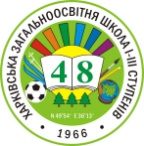 ХАРКІВСЬКА ЗАГАЛЬНООСВІТНЯ ШКОЛА І-ІІІ СТУПЕНІВ №48ХАРКІВСЬКОЇ МІСЬКОЇ РАДИ ХАРКІВСЬКОЇ ОБЛАСТІХАРКІВСЬКА ЗАГАЛЬНООСВІТНЯ ШКОЛА І-ІІІ СТУПЕНІВ №48ХАРКІВСЬКОЇ МІСЬКОЇ РАДИ ХАРКІВСЬКОЇ ОБЛАСТІН А К А ЗН А К А ЗН А К А ЗВід 30.08.2022                                                                                                             Від 30.08.2022                                                                                                             № 53